第一届初寻道研究室招生报名表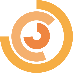 报名表填写完成后发送到邮箱：2549120912@qq.com姓名：性别：出生日期：家乡：学校：	专业：年级：排名：听闻参会途径：兴趣爱好：兴趣爱好：兴趣爱好：电话：QQ：邮箱：对初寻道研究室的想法或建议：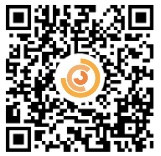 对初寻道研究室的想法或建议：对初寻道研究室的想法或建议：